JOB DESCRIPTIONPurpose of the Post:Under the direction of the Head of Legal Services, to carry out such legal and administrative duties as are necessary to provide legal advice and services in connection with the Council’s commercial activities as are required.  Initially, the post will focus on commercial property, and landlord and tenant matters, together with such other matters as may from time to time be required; however, it is anticipated that within a period of three years the postholder will be in a position to provide basic advice in relation to other areas of the Council’s commercial activities. Duties and Responsibilities:At the direction of the Head of Legal Services, to undertake all legal work commensurate with the nature of the post.To support and assist the Head of Legal Services in the following areas:Commercial property mattersLandlord and tenant mattersAcquisition and disposal of landPlanning, and town and village green matters and Such other matters and work types as may from time to time be requiredTo draft legal documentation, appropriate with the nature and grading of the post.To undertake all work assigned to them in a competent and professional manner.To represent Legal Services in meetings, courts, inquiries and appeals, appropriate with the nature and grading of the post.To provide cover and support for the Solicitors, Barristers and Legal Executives, as required by the Head of Legal Services.To undertake legal research as and when required.To undertake such electoral duties as required from time to time.To undertake such personal training as may be deemed necessary to meet the duties and responsibilities of the post, and to assist in the training and development of other staff.To undertake such other duties and responsibilities, commensurate with the grading and nature of the post, as may from time to time be required.Within three years, to provide basic advice in relation to:Commercial contract mattersProcurement mattersConstruction contract matters and Such other commercial matters and work types as may from time to time be requiredCorporate Responsibilities:We will make every reasonable effort to supply the necessary employment aids, equipment or adaptations to enable employees to perform the full duties of the job in accordance with the Equality Act 2010 where a post holder is disabled.You will: Demonstrate a commitment to the principles of equality of opportunity and fairness of treatment in relation to employment issues and service delivery.Respect all confidentialities and principles and practices of the Data Protection Act.Comply with Health and Safety policies and legislation.Be committed to continuous personal development, including Middlesbrough learns.Demonstrate a commitment to the safeguarding of children and vulnerable adults, highlighting any areas of concern with the appropriate service and adhering to the policies of the Council relating to these issues.The above duties and responsibilities cannot totally encompass or define all tasks which may be required.  The outlined duties and responsibilities may, therefore, vary from time to time without materially changing either the character or level of responsibility: these factors are reflected in the post.PERSON SPECIFICATION For the purposes of recruitment and selection, you will be assessed against Our Values and the criterion which are marked as Essential / Desirable in the Qualifications and Knowledge & Experience section.Our ValuesOur Values are a critical element of our strategy to create a brighter future for Middlesbrough. They will be at the heart of everything we do and will be the foundation for how we operate, behave and make decisions.  Having these values will help you be the best you can be and help Middlesbrough to grow and thrive.  Post Title:Lawyer (Commercial Property)Grade and Salary Scale:L - N SCP 31 - 39 (grade dependent on experience)Directorate and Service:Legal and Governance Services - LegalResponsible To:Head of Legal Services, Places GroupPost Ref:R0001295PASSIONATE about MiddlesbroughBelieve in MiddlesbroughBe proud to work for the CouncilHave a ‘can do’ attitudeINTEGRITY at our heartTo be open, honest and transparentCommunicate well with othersTreat others with respectCREATIVE in our thinkingAlways look to improveFind solutions to problemsPositive to changeCOLLABORATIVE in our approachEngage and consult with othersSeek feedback from othersUnderstand the needs of othersFOCUSSED on what mattersUnderstand the Council’s and my own prioritiesPut the customer firstDeliver against expectationEssentialXDesirableXQUALIFICATIONS:Qualified Solicitor, Barrister or Chartered Legal Executive.XKNOWLEDGE AND EXPERIENCE:Experience / substantial experience of commercial matters, covering commercial property, and landlord and tenant matters, acquisitions and land disposals.XCommitment to develop knowledge in other areas of commercial activity.XProficient in administrative tasks (completing and drafting forms etc.).XComputer literate with Microsoft Word, Excel and Internet Explorer.XAbility to work unsupervised.XExperience of prioritising and managing own workload.XExperience of Planning, town and village green matters.XExperience of developing junior staff.XExperience of the use of time recording and case management systems.XExperience of working in local government.X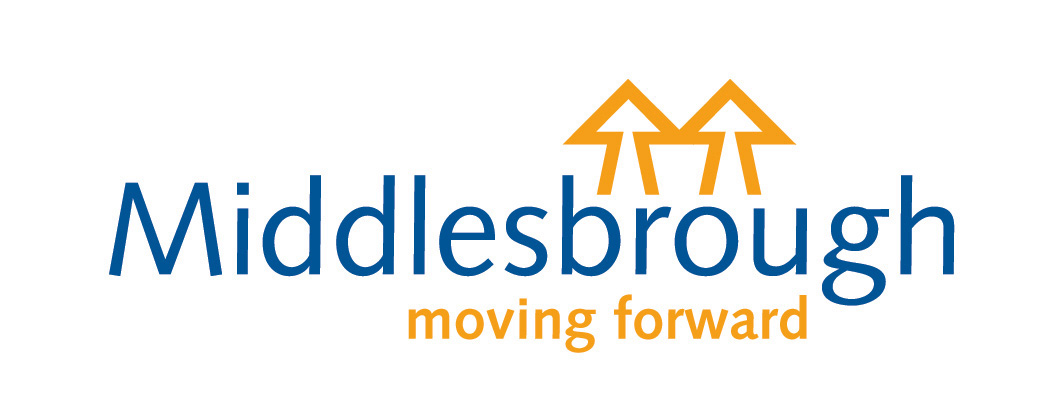 